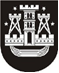 KLAIPĖDOS MIESTO SAVIVALDYBĖS TARYBASPRENDIMASDĖL MATERIALINĖS PARAMOS TEIKIMO TVARKOS APRAŠO PATVIRTINIMO2018 m. rugsėjo 13 d. Nr. T2-191KlaipėdaVadovaudamasi Lietuvos Respublikos vietos savivaldos įstatymo 18 straipsnio 1 dalimi ir Lietuvos Respublikos piniginės socialinės paramos nepasiturintiems gyventojams įstatymo 4 straipsnio 5 dalimi, Klaipėdos miesto savivaldybės taryba nusprendžia:1. Patvirtinti Materialinės paramos teikimo tvarkos aprašą (pridedama).2. Pripažinti netekusiu galios Klaipėdos miesto savivaldybės tarybos 2016 m. gruodžio 22 d. sprendimą Nr. T2-318 „Dėl Materialinės paramos Klaipėdos miesto savivaldybės gyventojams teikimo tvarkos aprašo patvirtinimo“.3. Nustatyti, kad šis sprendimas įsigalioja 2018 m. spalio 1 d.4. Skelbti šį sprendimą Teisės aktų registre ir Klaipėdos miesto savivaldybės interneto svetainėje.Savivaldybės merasVytautas Grubliauskas